graduate COMMITTEE 
curriculum PROPOSAL FORM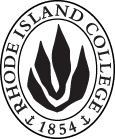 A. Cover page	 (hover over text for more instructions)B. NEW OR REVISED COURSESD. SignaturesD.1. Approvals:   Required from department chairs, program directors, and deans from the academic unit originating the proposal.  D.2. Acknowledgements: Required from all departments (and corresponding dean) impacted by the proposal. Signature does not indicate approval.  Concerns should be brought to the attention of the graduate committee chair for discussion.A.1. Course or programREAD 534 Foundations in LiteracyREAD 534 Foundations in LiteracyREAD 534 Foundations in LiteracyREAD 534 Foundations in LiteracyREAD 534 Foundations in LiteracyReplacing READ 534 Developmental Reading: Prekindergarten through Grade 8READ 534 Developmental Reading: Prekindergarten through Grade 8READ 534 Developmental Reading: Prekindergarten through Grade 8READ 534 Developmental Reading: Prekindergarten through Grade 8READ 534 Developmental Reading: Prekindergarten through Grade 8Academic UnitSchool of EducationSchool of EducationSchool of EducationSchool of EducationSchool of EducationA.2. Proposal typeCourse:  revisionCourse:  revisionCourse:  revisionCourse:  revisionCourse:  revisionA.3. OriginatorNatasha FeinbergNatasha FeinbergHome department ELEDHome department ELEDA.4. RationaleAdditional Information for new programsThe purpose of this proposal is to revise the title, description, and topical outline for READ 534.This course focuses on the elementary grades where foundational literacy skills are built.  The CCSS Reading Foundational Skills are addressed.  The literacy continuum that shows the progression of early literacy skills is explored.  The Simple View of Reading is taught. The five areas of reading instruction: phonological awareness, phonics, fluency, vocabulary, and comprehension are all defined.  The elements of each area are included in this class including phonics development from one-to-one letter-sound correspondence, to advanced phonics skills such as digraphs, diphthongs, and vowel combinations.  Syllable types and syllable division patterns that are taught in structured literacy are a focus.  The nature of English as a deep alphabetic system is explored.The purpose of this proposal is to revise the title, description, and topical outline for READ 534.This course focuses on the elementary grades where foundational literacy skills are built.  The CCSS Reading Foundational Skills are addressed.  The literacy continuum that shows the progression of early literacy skills is explored.  The Simple View of Reading is taught. The five areas of reading instruction: phonological awareness, phonics, fluency, vocabulary, and comprehension are all defined.  The elements of each area are included in this class including phonics development from one-to-one letter-sound correspondence, to advanced phonics skills such as digraphs, diphthongs, and vowel combinations.  Syllable types and syllable division patterns that are taught in structured literacy are a focus.  The nature of English as a deep alphabetic system is explored.The purpose of this proposal is to revise the title, description, and topical outline for READ 534.This course focuses on the elementary grades where foundational literacy skills are built.  The CCSS Reading Foundational Skills are addressed.  The literacy continuum that shows the progression of early literacy skills is explored.  The Simple View of Reading is taught. The five areas of reading instruction: phonological awareness, phonics, fluency, vocabulary, and comprehension are all defined.  The elements of each area are included in this class including phonics development from one-to-one letter-sound correspondence, to advanced phonics skills such as digraphs, diphthongs, and vowel combinations.  Syllable types and syllable division patterns that are taught in structured literacy are a focus.  The nature of English as a deep alphabetic system is explored.The purpose of this proposal is to revise the title, description, and topical outline for READ 534.This course focuses on the elementary grades where foundational literacy skills are built.  The CCSS Reading Foundational Skills are addressed.  The literacy continuum that shows the progression of early literacy skills is explored.  The Simple View of Reading is taught. The five areas of reading instruction: phonological awareness, phonics, fluency, vocabulary, and comprehension are all defined.  The elements of each area are included in this class including phonics development from one-to-one letter-sound correspondence, to advanced phonics skills such as digraphs, diphthongs, and vowel combinations.  Syllable types and syllable division patterns that are taught in structured literacy are a focus.  The nature of English as a deep alphabetic system is explored.The purpose of this proposal is to revise the title, description, and topical outline for READ 534.This course focuses on the elementary grades where foundational literacy skills are built.  The CCSS Reading Foundational Skills are addressed.  The literacy continuum that shows the progression of early literacy skills is explored.  The Simple View of Reading is taught. The five areas of reading instruction: phonological awareness, phonics, fluency, vocabulary, and comprehension are all defined.  The elements of each area are included in this class including phonics development from one-to-one letter-sound correspondence, to advanced phonics skills such as digraphs, diphthongs, and vowel combinations.  Syllable types and syllable division patterns that are taught in structured literacy are a focus.  The nature of English as a deep alphabetic system is explored.The purpose of this proposal is to revise the title, description, and topical outline for READ 534.This course focuses on the elementary grades where foundational literacy skills are built.  The CCSS Reading Foundational Skills are addressed.  The literacy continuum that shows the progression of early literacy skills is explored.  The Simple View of Reading is taught. The five areas of reading instruction: phonological awareness, phonics, fluency, vocabulary, and comprehension are all defined.  The elements of each area are included in this class including phonics development from one-to-one letter-sound correspondence, to advanced phonics skills such as digraphs, diphthongs, and vowel combinations.  Syllable types and syllable division patterns that are taught in structured literacy are a focus.  The nature of English as a deep alphabetic system is explored.A.5. Student impactThis class sets the foundation for structured literacy interventions. This class sets the foundation for structured literacy interventions. This class sets the foundation for structured literacy interventions. This class sets the foundation for structured literacy interventions. This class sets the foundation for structured literacy interventions. This class sets the foundation for structured literacy interventions. A.6. Impact on other programsNoneNoneNoneNoneNoneNoneA.7. Resource impactFaculty PT & FT: Natasha Feinberg, Summer 1, 3 creditsNatasha Feinberg, Summer 1, 3 creditsNatasha Feinberg, Summer 1, 3 creditsNatasha Feinberg, Summer 1, 3 creditsNatasha Feinberg, Summer 1, 3 creditsA.7. Resource impactLibrary:A.7. Resource impactTechnologyA.7. Resource impactFacilities:A.8. Semester effectiveSummer 2022A.9. Rationale if sooner than next FallA.9. Rationale if sooner than next FallOld (for revisions only)ONLY include information that is being revised, otherwise leave blankNewExamples are provided within some of the boxes for guidance, delete just the examples that do not apply.B.1. Course prefix and number READ 534B.2. Cross listing number if anyB.3. Course title Developmental Reading: Prekindergarten Through Grade 8Foundations in LiteracyB.4. Course description Included are emergent literacy reading, the other language arts, word recognition strategies, comprehension processes, study skills, and literacy evaluation.  Emphasis is on recent research and curriculum trends in literacy education.Included is a survey of phonological awareness, phonics, fluency, vocabulary, comprehension, and writing definitions and instruction.  Foundational understanding of “orthographic mapping,” “scientific literacy,” and “structured literacy” are addressed.B.5. Prerequisite(s)To be taken concurrently with SPED456B.6. OfferedFall  | Spring  | Summer  |Even years |  Odd years | AnnuallyAlternate Years  | As neededSummer B.7. Contact hours 3B.8. Credit hours3B.9. Justify differences if anyB.10. Grading system Letter grade  Letter grade  B.11. Instructional methods|    Lecture  | Small group | Individual | FieldworkB.11.a  Delivery MethodOn campus    % OnlineB.12.CategoriesRequired for program B.13. How will student performance be evaluated?Attendance  | Class participation |  Exams  |   Fieldwork | Presentations  | Papers  | Class Work  | Quizzes |Performance Protocols  | Projects | B.14. Redundancy with, existing coursesNoneB. 15. Other changes, if anyB.16. Course learning outcomes: List each outcome in a separate rowProfessional organization standard(s), if relevant How will each outcome be measured?1. Understand the development of literacy instruction historically, in order to identify trends and themes, as well as situate current theories and practices promoted by best practice research in literacy instruction.ILA 1.1, 1.2, 2.1, 2.2, 6.3RIPTS 1, 2, 3, 4, 5, 7, 6IDA KPS 1Participate in class discussions/discussion board posts/experiences2. Understand reading acquisition through the four-part processorILA 1.1, 1.2, 1.3, 2.1, 2.2, 2.3RIPTS 1, 2, 3, 4, 5IDA KPS 1Quizzes/examParticipate in class discussions/Discussion Board posts/experiences3. Understand orthographic mapping and the teacher’s role in this process.ILA 1.1, 1.2, 1.3,1.4RIPTS 1, 2, 3, 4IDA KPS 1Quizzes/examParticipate in class discussions/Discussion Board posts/experiences4. Demonstrate the ability to work with and support colleagues to better understand how to teach reading and continuously improve one’s practice.ILA 6.2, 6.3RIPTS 8, 10, 11Participate in class discussions/Discussion Board posts/experiences implementing science of reading lessons5. Understand the Literacy Continuum and how skills build upon one another, with phonological awareness being crucial to foundational skills.ILA 1.1, 1.2, 2.1, 2.2, 6.3RIPTS 1, 2, 3, 4, 5, 7, 6IDA KPS 1, 4.A-DQuizzes/examContinuum projectParticipate in class discussions/Discussion Board posts/ experiences6. Relate decoding to encoding and understand the difference between the two.ILA 1.1,1 .2RIPTS 2IDA KPS 1, 4.A-D Quizzes/examClass discussionDiscussion Board postsVideo analysisClassroom practice and reflection7. Demonstrate understanding of basic phonics skills including phoneme-grapheme mappingILA 1.1, 1.2, 1.3, 1.4IDA KPS 1, 4.A-DQuizzes/ExamClass discussionDiscussion Board postsVideo analysisClassroom practice and reflection8. Understand the linguistic, cognitive, and neurobiological differences between proficient and struggling readers.ILA 1IDA KPS 1Quizzes/examClass discussionDiscussion Board posts9. Compare reading acquisition to language acquisition and writing systems to language systemsILA 1IDA KPS 1Participate in class discussions/experiencesQuizzes/exam10. Recognize the culturally diverse compositions of schools and plan, act, and reflect on this diversity in literacy lessons and classroom discussionILA 1, 2, 3, 4, 5RIPTS 4, 6, 8Classroom practice and reflectionB.17. Topical outline:  Please do not include a full syllabus1)The Continuum of Literacy SkillsCarol Tolman’s Instructional ProgressionSimple View of Reading and 4 part processorR= D + LCQuadrantsReading Ropealphabetic principle3) Orthographic Mapping        a) Kilpatrick, “The process we use to store printed words in our long-term memory.”        b) phonological synthesis4) Definition of Dyslexia        a) Brain research- fmri        b) RI legislation5)Critical Elements of Structured Literacya)             a) Systematic and Cumulativeb)             b) Explicit Instructionc) Individualized Instruction using Diagnostic Data6) Elements of Structured Literacy       a) Phonological Awareness                i) Sentences into words                ii) Words into Syllables                iii) Syllables into phonemes                iv) manipulation of phonemes (initial, medial, and final)       b) Phoneme-Grapheme Correlation                i) Phoneme-Grapheme Mapping       c) Instruction in Syllable Types                 i) Closed                 ii) Open                 iii) V-C-e                 iv) c-le                 v)  R-Controlled                 vi) Vowel Team       d) Instruction in Syllable Division Patterns       e) Syntax       e) Meaning               i) morphology               ii) semantics              iii) decodable texts      f) Encoding vs. Decoding               i) Intro to the Simple View of Writing               ii) Joan Sedita’s Writing RopeNamePosition/affiliationSignatureDateNatasha FeinbergInterim Program Director of M.Ed. in ReadingNatasha J. Feinberg1/8/21Carolyn Obel-OmiaChair of ELEDCarolyn Obel-Omia1/8/21Jeannine Dingus-EasonDean of FSEHDJeannine E. Dingus-Eason1/11/21NamePosition/affiliationSignatureDateTab to add rows